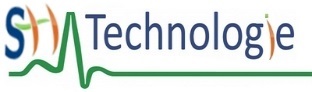 Fiche élèveDurée : 1 séance 1h30Séquence n° X   / Séance n° 1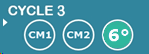 Fiche élèveDurée : 1 séance 1h30Intitulé de l’activité :Résoudre un problème de sociétéThématiques abordées dans la séquence : ☐ Matière, Mouvement, Energie, Information          ☐ Le vivant          ☐ Matériaux et Objets Techniques         ☐ La planète TerreThématiques abordées dans la séquence : ☐ Matière, Mouvement, Energie, Information          ☐ Le vivant          ☐ Matériaux et Objets Techniques         ☐ La planète TerreThématiques abordées dans la séquence : ☐ Matière, Mouvement, Energie, Information          ☐ Le vivant          ☐ Matériaux et Objets Techniques         ☐ La planète TerreThématiques abordées dans la séquence : ☐ Matière, Mouvement, Energie, Information          ☐ Le vivant          ☐ Matériaux et Objets Techniques         ☐ La planète TerreThématiques abordées dans la séquence : ☐ Matière, Mouvement, Energie, Information          ☐ Le vivant          ☐ Matériaux et Objets Techniques         ☐ La planète TerreNB : La première séance d’une séquence sert à comprendre le contexte de la séquence et déterminer un problème de société à résoudre. Elle est suivie de 1 à 4 séances d’activités de 1h30 pour résoudre des problèmes technologiques. Enfin, on évalue après structuration des connaissances)NB : La première séance d’une séquence sert à comprendre le contexte de la séquence et déterminer un problème de société à résoudre. Elle est suivie de 1 à 4 séances d’activités de 1h30 pour résoudre des problèmes technologiques. Enfin, on évalue après structuration des connaissances)NB : La première séance d’une séquence sert à comprendre le contexte de la séquence et déterminer un problème de société à résoudre. Elle est suivie de 1 à 4 séances d’activités de 1h30 pour résoudre des problèmes technologiques. Enfin, on évalue après structuration des connaissances)NB : La première séance d’une séquence sert à comprendre le contexte de la séquence et déterminer un problème de société à résoudre. Elle est suivie de 1 à 4 séances d’activités de 1h30 pour résoudre des problèmes technologiques. Enfin, on évalue après structuration des connaissances)NB : La première séance d’une séquence sert à comprendre le contexte de la séquence et déterminer un problème de société à résoudre. Elle est suivie de 1 à 4 séances d’activités de 1h30 pour résoudre des problèmes technologiques. Enfin, on évalue après structuration des connaissances)Mise en situation du problème de société : (Durée 10’)
(Observation par les élèves d’une situation déclenchante à partir d’article de journal, texte, image, vidéo d’actualité, démonstration matérielle …)Mes constats sur la situation : (Durée 20’)
(Recherche élève : Que comprendre? Que retenir de la situation? … Recherche individuelle, puis harmonisation de l’ilot, puis présentation orale)----Mon problème de société à résoudre : (Durée 10’)
(Recherche  élève : A partir des constats, rédiger la question que l’on se pose à propos du problème de société :  Pourquoi … ? Comment … ? … ). . . ?Mes idées/Hypothèses pour résoudre ce problème : (Durée 25’)
(Recherche  élève : Rédiger ses idées ou propositions pour résoudre le problème de société. Recherche individuelle, puis harmonisation de l’ilot, puis présentation orale)----Mise en commun des hypothèses retenues pour répondre au problème de société : (Durée 15’)
(Synthèse professeur : après présentation des idées/hypothèses des ilots, certaines sont retenues et notées. Celles-ci deviennent les objectifs des séances suivantes …)---